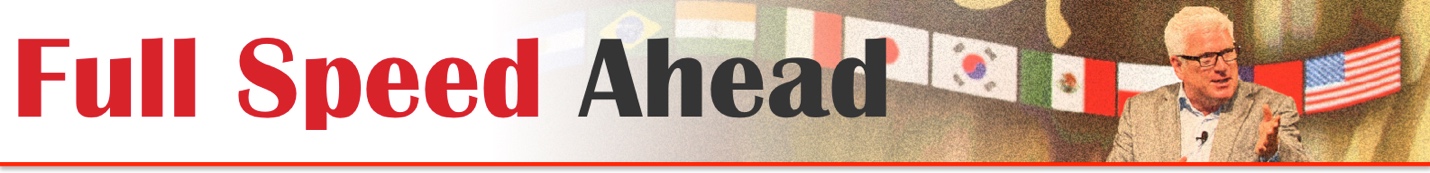 Vince Poscente is a New York Times bestselling author of seven books and has been an in-demand motivational keynote speaker for over two decades. He is an Olympic competitor and one of only four people in the world to be inducted into the Speaker Halls of Fame in both Canada and USA. Over the past ten years he has been exploring new mountains in the Himalayas. His FULL SPEED AHEAD keynotes deliver energy, humor and practical, take-home tools. He was rated by MPI/eSpeakers as the top ten motivational speakers in North America and Meetings & Conventions "Meeting Planners' favorite speaker."